Relatório de extensãoResumo do projetoResumo da açãoO Curso de Farmácia participou da Feira de Profissões do Colégio Adventista de Itajaí no dia 26 de setembro de 2017. Durante o evento foi realizada uma palestra apresentando a estrutura do curso, as diferentes áreas de atuação e o perfil do profissional Farmacêutico. Além disso, foi realizada uma amostra de alguns aspectos do curso, onde foi realizado junto com os participantes, a produção de um gel secativo anti-acne com extratos vegetais e o processo de produção de medicamentos manipulados. pessoas envolvidasanexos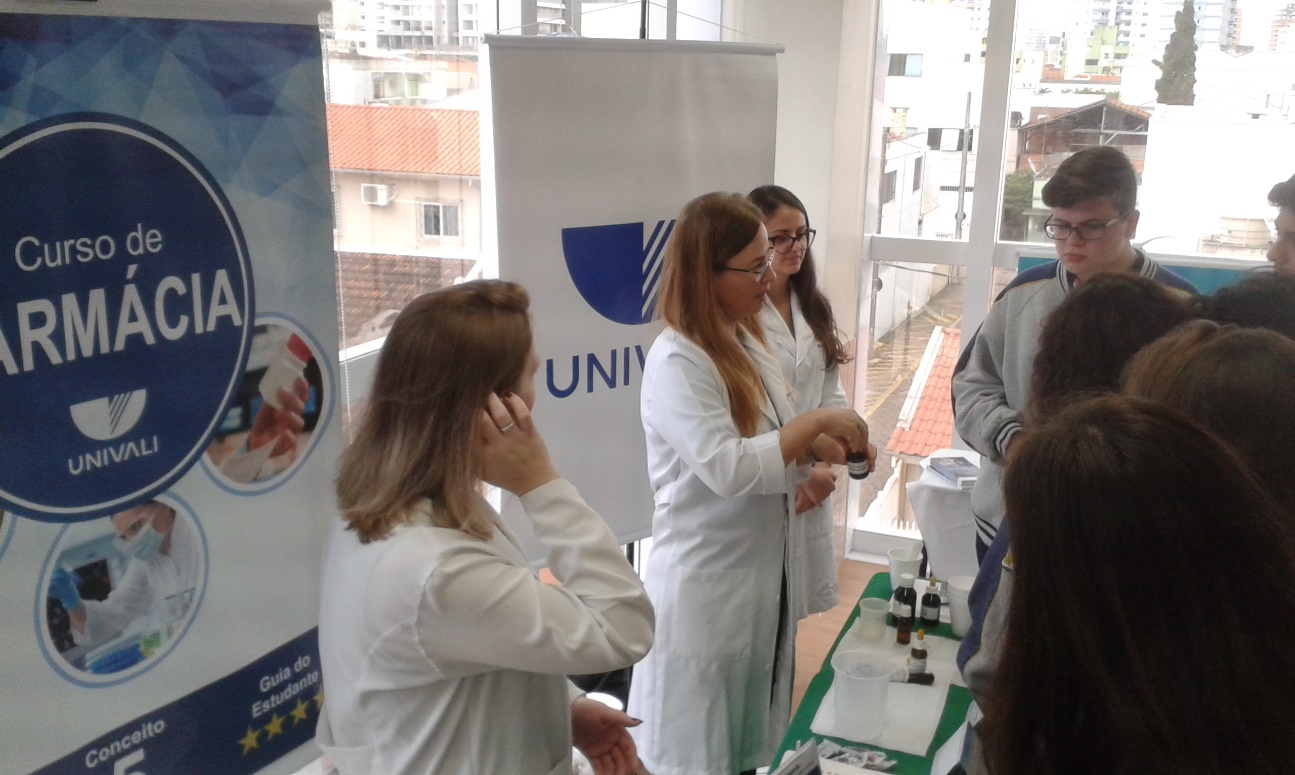 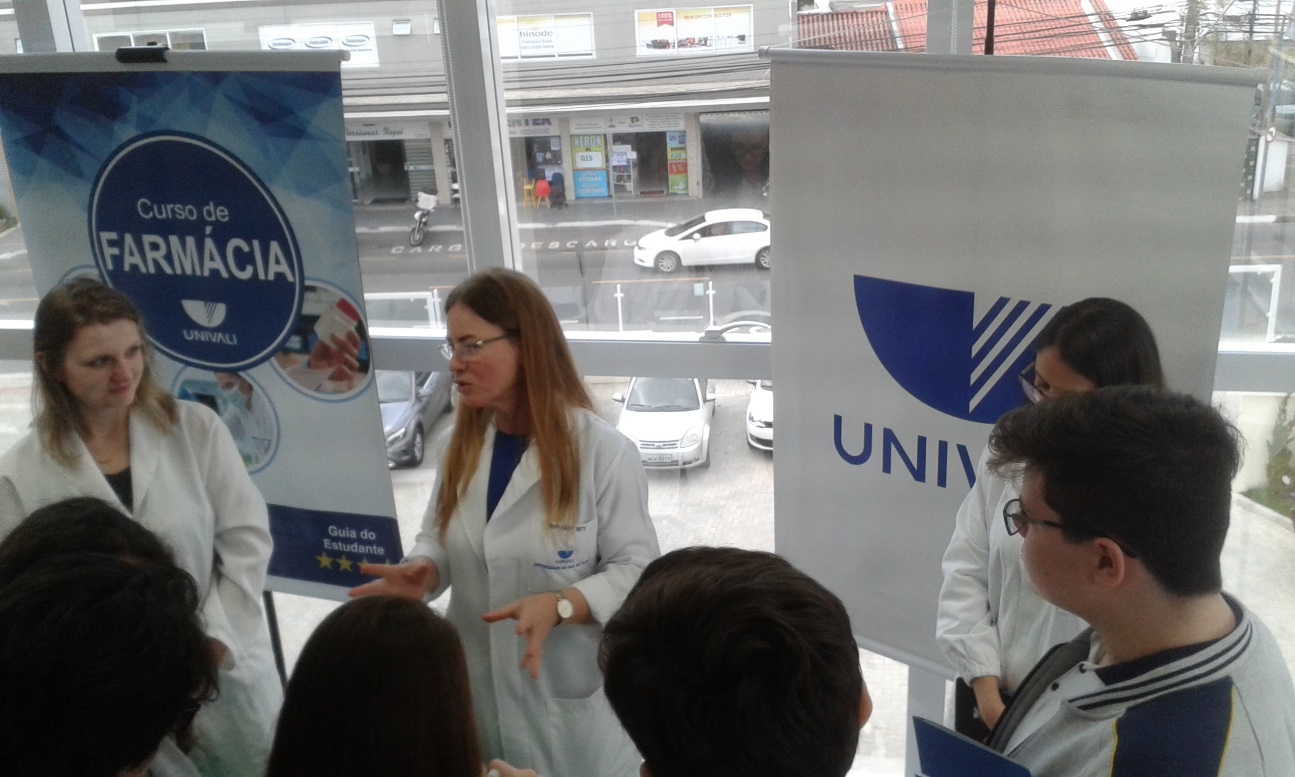 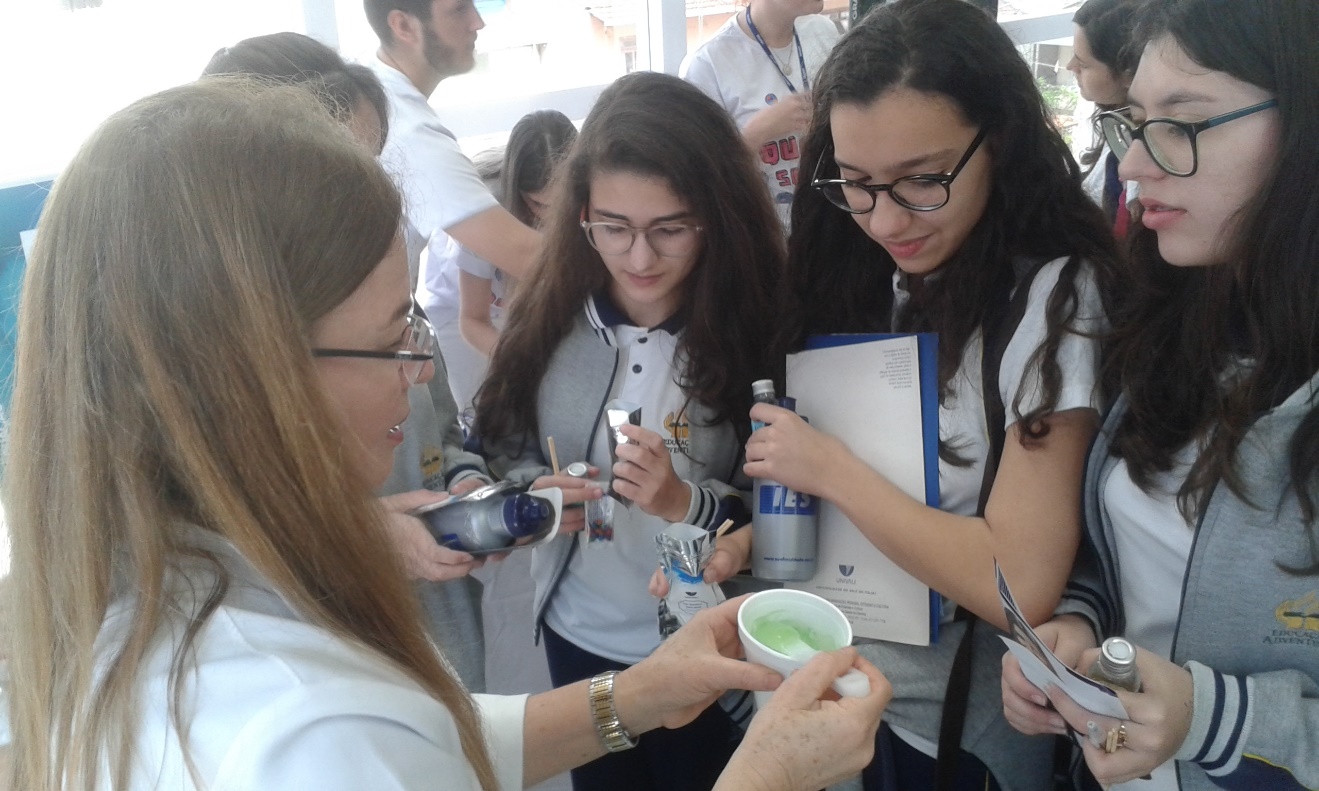 DataNome do projetoHorário                  Feira de Profissões Colégio Adventista9h às 11hLOCALPÚBLICO ALVO                                                  UNIVALIAlunos do Colégio AdventistaDocentes            AcadêmicosFuncionáriosFatima de Campos BuzziNaiana Lopes ZandonadiMarcel PetreanuDaisy NetzTainara Canânda Thomé